I Международная научно-практическая конференция «НОВЫЙ ВЗГЛЯД НА СИСТЕМУ ОБРАЗОВАНИЯ» г.ПрокопьевскСекция конференции: Роль конкурсов профессионального мастерства в повышении качества профессионального образованияУДК 630Актуальные  направления в подготовке к профессиональной  деятельности обучающихся техникумаКожемяко Ирина ЛеонидовнаКожемяко Николай НиколаевичГПОУ «Мариинский политехнический техникум»Проведение конкурсов профессионального мастерства с элементами будущей профессиональной деятельности формирует профессиональную мотивацию и профессиональную направленность будущих специалистов, способствует: формированию профессиональных компетенций обучающихся, составляющих основу их дальнейшего саморазвития; обеспечению их конкурентоспособности в соответствии с запросами регионального рынка труда и возможностями продолжения образования.Деревообрабатывающее производство, квалифицированный специалист, конкурентоспособность, конкурс, профессиональные компетенции, профессиональная деятельность, региональный рынок труда.woodworking industry, qualified specialist,  competitive ability,	competition, professional competences, professional activity, regional labour market.Для динамичного развития деревообрабатывающей промышленности в России требуются специалисты, способные внедрять современные технологии деревообработки, вводить в эксплуатацию новое оборудование, быть профессионально компетентными. Техник–технолог деревообработки – это квалифицированный специалист, который занимается профессиональной организаций производственного процесса, связанной с производством изделий из древесины на уровне структурного подразделения, анализирует и контролирует качество сырья, материалов, готовой продукции, проводит необходимые технологические расчеты и оформляют техническую документацию, выявляют причины брака продукции.В связи с требованиями федерального государственного образовательного стандарта среднего профессионального образования (ФГОС СПО) к общей образованности выпускников, обеспечению их конкурентоспособности в соответствии с запросами регионального рынка труда и возможностями продолжения образования, формированию профессиональных компетенций, составляющих основу их дальнейшего саморазвития, необходимо проведение конкурсов профессионального мастерства с элементами будущей профессиональной деятельности, что формирует профессиональную мотивацию и профессиональную направленность будущих специалистов. В рамках специальности "Технология деревообработки" обучающиеся получают  квалификацию «техник-технолог», рабочие профессии: «Станочник деревообрабатывающих станков», «Контролер деревообрабатывающего производства», «Сборщик изделий из древесины». В конкурсах профессионального мастерства обучающиеся принимают участие в разработке, ведении и совершенствовании технологических процессов деревообрабатывающего производства, в организации производственной деятельности в рамках структурного подразделения деревообрабатывающего производства (конкурс «Лучший специалист»), выполнении работ по рабочим профессиям и должностям служащих (конкурсы: «Лучший станочник деревообрабатывающих станков», «Лучший контролер деревообрабатывающего производства»).В техникуме конкурсы профессионального мастерства имеют свою историю. 1987г. Соревнования по рабочим профессиям среди техникумов Минлеспрома СССР - 1 командное  место.2014г. Межрегиональная олимпиада профессионального мастерства обучающихся образовательных учреждений СПО по специальности 250401 «Технология деревообработки». В Олимпиаде принимали участие команды из Бурятии, Хакасии, г. Красноярска, г.Томска, г.Мариинска. Учредителем Олимпиады является Ассоциация образовательных организаций «Сибирский технологический университет». г.Красноярск. 1 командное и личное места. Результаты Олимпиады подтверждают высокое качество профессиональной подготовки выпускаемых специалистов, отражают престиж образовательной профессиональной организации – ГПОУ МПТ.В работе предметной (цикловой) комиссии  профессиональной подготовки технологических специальностей особое внимание уделено организации и проведению конкурсов по профессии, которые проводятся в техникуме ежегодно с участием  в жюри  представителей от работодателей. 2009г. Конкурс «Лучший технолог» при проведении мероприятия областного значения «Президиум совета директоров».2013г. Конкурс «Лучший станочник» при проведении совещания членов некоммерческого партнерства «Союз лесопромышленников Кузбасса»  департамента лесного комплекса Кемеровской области по теме: «Подготовка специалистов для лесного комплекса Кузбасса».2015г. Конкурс «Лучший станочник» при встрече с руководителями предприятий ЗАО «Анжерский фанерный комбинат», Мариинский плитный комбинат.Цели конкурса:- повышение качества профессиональной подготовки будущих специалистов по специальности 35.02.03 Технология деревообработки;   - выявление наиболее талантливых обучающихся;- формирование профессиональной готовности;- закрепление и развитие профессиональных компетенций.Задачи конкурса:– воспитание устойчивого интереса к выбранной профессии;– проверка способностей обучающихся к системному действию в профессиональной ситуации, анализу и проектированию собственной деятельности;– повышение ответственности обучающихся за выполняемую работу, способности самостоятельно и эффективно решать проблемы в области профессиональной деятельности;– проверка  профессиональной готовности будущего  специалиста  к самостоятельной профессиональной деятельности, развитие умений принимать решения в стандартных и нестандартных ситуациях;– выполнение конкретных заданий с последующей оценкой качества.Большую роль в подготовке к профессиональной деятельности играет прохождение производственных практик, в заключение которых проводятся конкурсы профессионального мастерства. Производственная практика проводится в организациях, направление деятельности которых соответствует профилю подготовки обучающихся: учебно-производственные мастерские техникума, ООО «Марлес Плюс»,ООО «Сусловский леспромхоз», 	ИП «Гекк А. В.», ИП «Иволин».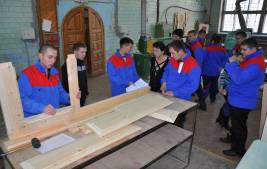 В процессе проведения конкурсов профессионального мастерства выполняется изготовление столярно-строительных изделий, мебели и другой продукции из древесины. Лучшие образцы,  изготовленные победителями конкурса, выставляются на международной выставке «Лесдревпром», «Экспомебель» в г.Кемерове.В процессе моделирования, проектирования новой продукции, ее производства обучающиеся овладевают  профессиональными компетенциями: – по разработке технологических процессов деревообрабатывающих производств, процессов технологической подготовки производства с учетом экологической безопасности; – разработке конструкций изделий с использованием системы автоматизированного проектирования;– выполнения технологических расчетов оборудования, оптимального расхода сырья и материалов;– выполнения комплексов работ по: контролю качества и приемке материалов, изделий из древесины; наладке, эксплуатации деревообрабатывающих станков; сборке продукции мебельного и столярно-строительного производства.  Конкурсы профессионального мастерства - это одна из возможностей показать работодателям подготовку квалифицированного специалиста, ориентированного на развитие местного и регионального сообщества, с  потребностью к постоянному развитию и инновационной деятельности в профессиональной сфере, владеющего полученной квалификацией по специальности, обладающего профессиональной мобильностью и готовностью к профессиональному росту.Литература	1. Алексеев, В.С. Материаловедение [Электронный ресурс]: учебное пособие/ В.С. Алексеев - Электрон. текстовые данные.- Саратов: Научная книга, 2012.- 159 c.- Режим доступа: http://www.iprbookshop.ru/6299.- ЭБС «IPRbooks», по паролю	2. Дерево.RU [Электронный ресурс]: Деловой журнал о лесной промышленности - Режим доступа: http://www.derewo.ru/, свободный. - Загл. с экрана.3. Специализированный 	портал 	лесной 	отрасли 	России Альдема» [Электронный ресурс] : информация по лесной промышленности, деревообработка, лесозаготовка, ГОСТы, технологии и т.д. - Режим доступа:  http://www.wood.ru/, свободный. - Загл. с экрана.